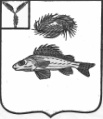 АдминистрацияДекабристского муниципального образованияЕршовского муниципального района Саратовской областиПОСТАНОВЛЕНИЕот 09.08.2019 года								№ 51Об утверждении муниципальной программы«Использование и охрана земель на территорииДекабристского муниципального образования Ершовского муниципального района на 2019 - 2021 годы»	В соответствии с Земельным Кодексом Российской Федерации, руководствуясь Уставом Декабристского муниципального образования Ершовского муниципального района Саратовской области, администрация Декабристского муниципального образованияПОСТАНОВЛЯЮ:	1. Утвердить муниципальную программу «Использование и охрана земель на территории Декабристского муниципального образования на 2019 – 2021 годы» согласно приложения.	2. Постановление подлежит обнародованию и размещению на официальном сайте администрации Ершовского МР в сети Интернет.Глава Декабристского МО						М.А. ПолещукПриложение № 1 к постановлению администрации Декабристского муниципального образования Ершовского муниципального района № 51 от «09» августа 2019 г.МУНИЦИПАЛЬНАЯ ПРОГРАММА«Использование и охрана земель на территории Декабристского муниципального образования  на 2019 – 2021 годы»2019 годПАСПОРТмуниципальной программы «Использование и охрана земель на территории Декабристского муниципального образования на 2019 - 2021 годы»Раздел 1. Содержание проблемы и обоснование необходимости ее решения программными методами	Земля - важнейшая часть общей биосферы, использование ее связано со всеми другими природными объектами: водами, лесами, животным и растительным миром, полезными ископаемыми и иными ценностями недр земли. Без использования и охраны земли практически невозможно использование других природных ресурсов. При этом бесхозяйственность по отношению к земле немедленно наносит или в недалеком будущем будет наносить вред окружающей природной среде, приводить не только к разрушению поверхностного слоя земли - почвы, ее химическому и радиоактивному загрязнению, но и сопровождаться экологическим ухудшением всего природного комплекса.	Земля используется и охраняется в Российской Федерации как основа жизни и деятельности народов, проживающих на соответствующей территории. Эта формула служит фундаментом прав и обязанностей государства, занятия общества и землепользователей использованием и охраной земли в соответствии с действующим законодательством.	Использование значительных объемов земельного фонда в различных целях накладывает определенные обязательства по сохранению природной целостности всех звеньев экосистемы окружающей среды. В природе все взаимосвязано. Поэтому нарушение правильного функционирования одного из звеньев, будь то лес, животный мир, земля, ведет к дисбалансу и нарушению целостности экосистемы. Территории природного комплекса - лесные массивы, водные ландшафты, овражные комплексы, озелененные пространства природоохранные зоны и другие выполняют важнейшую роль в решении задачи обеспечения условий устойчивого развития сельского поселения. Программа «Использование и охрана земель на территории муниципального образования на 2018 - 2020 годы» (далее - Программа) направлена на создание благоприятных условий использования и охраны земель, обеспечивающих реализацию государственной политики эффективного и рационального использования и управления земельными ресурсами в интересах укрепления экономики сельского поселения. Нерациональное использование земли, потребительское и бесхозяйственное отношение к ней приводят к нарушению выполняемых ею функций, снижению природных свойств. Охрана земель только тогда может быть эффективной, когда обеспечивается рациональное землепользование. Проблемы устойчивого социально-экономического развития Декабристского муниципального образования и экологически безопасной жизнедеятельности его жителей на современном этапе тесно связаны с решением вопросов охраны и использования земель. На уровне сельского поселения можно решать местные проблемы охраны и использования земель самостоятельно, причем полным, комплексным и разумным образом в интересах не только ныне живущих людей, но и будущих поколений.Раздел 2. Цели, задачи и сроки реализации Программы	Охрана земель включает систему правовых мер, организационных, экономических и других мероприятий, направленных на рациональное использование, защиту от вредных антропогенных воздействий, а также на воспроизводство и повышение плодородия почв. Система рационального использования земель должна носить природоохранный, ресурсосберегающий характер и предусматривать сохранение почв, ограничения воздействия на растительный и животный мир и другие компоненты окружающей среды.Основными целями Программы являются:	-обеспечение прав граждан на благоприятную окружающую среду;	-предотвращение загрязнения, захламления, нарушения земель, других негативных (вредных) воздействий хозяйственной деятельности;	-предотвращение развития природных процессов, оказывающих негативное воздействие на состояние земель (подтопление, эрозия почв и др.);	-обеспечение улучшения и восстановления земель, подвергшихся негативному (вредному) воздействию хозяйственной деятельности и природных процессов;	-предотвращение загрязнения окружающей среды в результате ведения хозяйственной и иной деятельности на земельный участок;	-сохранение плодородия почв.Основными задачами Программы являются:	-обеспечение организации рационального использования и охраны земель;	-повышение эффективности использования и охраны земель;	-сохранение и восстановление зеленых насаждений;	- инвентаризация земель.Раздел 3. Ресурсное обеспечение ПрограммыФинансирование мероприятий Программы не предусмотрено.Раздел 4. Механизм реализации Программы	Реализация Программы осуществляется на основе договоров, заключаемых в установленном порядке муниципальным заказчиком с исполнителями мероприятий Программы, за исключением случаев, предусмотренных действующим законодательством. Отбор исполнителей мероприятий Программы осуществляется на конкурсной основе в соответствии с законодательством о размещении заказов на поставки товаров, выполнение работ, оказание услуг для муниципальных нужд.  Механизм реализации Программы предусматривает ежегодное формирование рабочих документов: организационного плана действий по реализации мероприятий Программы, плана проведения конкурсов на исполнение конкретных мероприятий Программы, проектов договоров, заключаемых муниципальным заказчиком с исполнителями мероприятий Программы, перечня работ по подготовке и реализации мероприятий Программы конкретными исполнителями с определением объемов и источников финансирования.Раздел 5. Организация контроля за ходом реализации Программы	Контроль за ходом реализации Программы осуществляет администрация Декабристского муниципального образования в соответствии с ее полномочиями, установленными действующим законодательством.Раздел 6. Оценка социально-экономической эффективности реализации Программы	Оценка эффективности реализации Программы осуществляется администрацией Декабристского муниципального образования ежегодно, в срок до 1 марта числа месяца, следующего за отчетным периодом в течение всего срока реализации Программы. Оценка эффективности реализации Программы должна содержать общую оценку вклада Программы в социально-экономическое развитие Декабристского муниципального образования.Отчет о реализации Программы в соответствующем году должен содержать:1) общий объем фактически произведенных расходов, всего и в том числе по источникам финансирования;2) перечень завершенных в течение года мероприятий по Программе;3) перечень не завершенных в течение года мероприятий Программы и процент их незавершения;4) анализ причин несвоевременного завершения программных мероприятий;5) предложения о привлечении дополнительных источников финансирования и иных способов достижения программных целей либо о прекращении дальнейшей реализации Программы.Раздел 7. Ожидаемые результаты реализации муниципальной программы	Реализация данной Программы будет содействовать упорядочению землепользования, эффективному использованию и охране земель, восстановлению нарушенных земель и повышению экологической безопасности населения поселения и качества его жизни, а также увеличению налогооблагаемой базы.Приложение 1к муниципальной программеПЕРЕЧЕНЬосновных мероприятий муниципальной программы «Использование и охрана земель на территории Декабристского муниципального образования на 2019 - 2021 годы»Наименование ПрограммыИспользование и охрана земель на территории Декабристского муниципального образования на 2019 - 2021 годыМуниципальный заказчик муниципальной программыАдминистрация Декабристского муниципального образованияЦели муниципальной программы:Повышение эффективности использования и охраны земель Декабристского муниципального образования в том числе:1) предотвращение и ликвидации загрязнения, истощения, деградации, порчи, уничтожения земель и почв и иного негативного воздействия на земли и почвы,2) обеспечение рационального использования земель,3)восстановление плодородия почв на землях сельскохозяйственного назначения и улучшения земель.Задачи муниципальной программы1)воспроизводство плодородия земель сельскохозяйственного назначения;2) защита земель от водной и ветровой эрозии, селей, подтопления, заболачивания, вторичного засоления, иссушения, уплотнения, загрязнения химическими веществами, в том числе радиоактивными, иными веществами и микроорганизмами, загрязнения отходами производства и потребления и другого негативного воздействия;3) защита сельскохозяйственных угодий от зарастания деревьями и кустарниками, сорными растениями, сохранению достигнутого уровня мелиорации;4) обеспечение организации рационального использования и охраны земель на территории муниципального образованияЦелевые показатели эффективности реализации муниципальной программы- улучшение качественных характеристик земель сельскохозяйственного назначения;- целевое и эффективное использование земель сельскохозяйственного назначения;- повышение доходов в муниципальный бюджет от уплаты налогов.Этапы и сроки реализации муниципальной программы2019-2021 годы,выделение этапов не предусматриваетсяОбъемы и источники финансирования муниципальной программы:Финансирования не требуетОжидаемые результаты реализации муниципальной программ- Рациональное и эффективное использование и охрана земель;-упорядочение землепользования;-восстановление нарушенных земель;- повышение экологической безопасности населения и качества его жизни;- повышение доходов в бюджет поселения от уплаты налогов.№ п/пНаименование мероприятияОтветственный исполнительСрок исполнения1.Инвентаризация земельАдминистрация Декабристского муниципального образованияпостоянно2.Осуществление земельного контроля за использованием земельных участков и соблюдением земельного законодательстваАдминистрация Декабристского муниципального образованияпостоянно3.Осуществление контроля за своевременной уплатой земельного налога и арендной платы за использование земельных участковАдминистрация Декабристского муниципального образованияпостоянно4.Защита от заражения земель сельскохозяйственного назначения карантинными вредителями и болезнями растений, от зарастания кустарником и сорной травойСобственники и арендаторы земельных участковпостоянно5.Организация регулярных мероприятий по очистке территории поселения от мусораАдминистрация Декабристского муниципального образованияпостоянно6.Благоустройство и озеленение территорииАдминистрация Декабристского муниципального образованияпостоянно7.Разъяснение норм земельного законодательства населениюАдминистрация Декабристского муниципального образованияпостоянно8.Проведение мероприятий по благоустройству населенных пунктов (субботники)Организации, учреждения всех форм собственности, населениеапрель - октябрь ежегодно